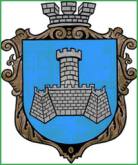 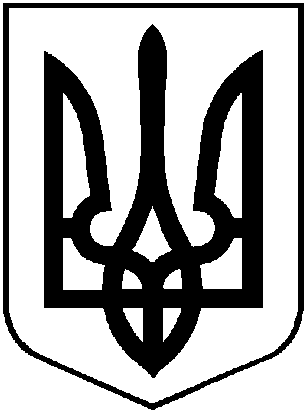 УКРАЇНАХМІЛЬНИЦЬКА МІСЬКА РАДАВІННИЦЬКОЇ ОБЛАСТІ                                                   Виконавчий комітет                                       Р І Ш Е Н Н Я      від  «__» __________   2021 року                                                            №Про внесення змін до рішеннявиконавчого комітету Хмільницької міської радивід 21.01.2021 р. №73«Про встановлення лімітів споживанняенергоносіїв та водопостачання бюджетним установам Хмільницької міської територіальної громади  на 2021 рік» (зі змінами)	Розглянувши службові записки щодо внесення змін до встановлених лімітів споживання енергоносіїв та водопостачання на 2021 рік начальника управління житлово-комунального господарства та комунальної власності Хмільницької міської ради від 03.11.2021 року №01-11/956 у зв’язку із збільшенням використання комп’ютерної та офісної техніки, начальника відділу культури і туризму Хмільницької міської ради від 03.11.2021 року №01-09/579 з метою упорядкування видатків на оплату комунальних послуг, начальника управління праці та соціального захисту населення Хмільницької міської ради від 05.11.2021 року №03-4223/01-23 у зв’язку із збільшенням використання електроенергії, керуючись ст.ст. 28, 59 Закону України «Про місцеве  самоврядування в Україні», виконком міської радиВ И Р І Ш И В:Внести зміни до рішення виконавчого комітету Хмільницької міської ради від 21.01.2021 року №73 "Про встановлення лімітів споживання енергоносіїв та водопостачання бюджетним установам Хмільницької міської територіальної громади на 2021 рік" (зі змінами):Збільшити ліміти споживання енергоносіїв та водопостачання на 2021 рік управлінню житлово-комунального господарства та комунальної власності Хмільницької міської ради за  КТКВКМБ 1210160:- на оплату електроенергії за КЕКВ 2273 на 2268 кВт.1.2. Затвердити ліміти споживання енергоносіїв та водопостачання на 2021 рік відділу культури і туризму Хмільницької міської ради за  КТКВКМБ 1014030:- на оплату інших енергоносіїв (дрова) за КЕКВ 2275 – 6,96 м3. Збільшити ліміти споживання енергоносіїв та водопостачання на 2021 рік управлінню праці та соціального захисту населення  Хмільницької міської ради за  КТКВКМБ 0810160:- на оплату електроенергії за КЕКВ 2273 на 4180 кВт.Збільшити ліміти споживання енергоносіїв та водопостачання на 2021 рік Хмільницькому міському центру соціальних служб за  КТКВКМБ 0813121:- на оплату електроенергії за КЕКВ 2273 на 450 кВт.2. Додаток 1 до рішення виконавчого комітету Хмільницької міської ради від 22.09.2021 року №486 "Ліміти споживання енергоносіїв та водопостачання у натуральних показниках, виходячи з асигнувань, затверджених в кошторисах бюджетних установ на 2021 рік", викласти у новій редакції (додається).3. Додаток 1 до рішення виконавчого комітету Хмільницької міської ради від 22.09.2021 року №486 "Ліміти споживання енергоносіїв та водопостачання у натуральних показниках, виходячи з асигнувань, затверджених в кошторисах бюджетних установ на 2021 рік" в попередній редакції визнати таким, що втратив чинність.4. Загальному відділу міської ради у документах постійного зберігання зазначити факт та підставу внесення змін, та втрати чинності документа, зазначеного у пунктах 1- 3 цього рішення.5. Контроль за виконанням цього рішення покласти на заступників міського голови з питань діяльності виконавчих органів міської ради згідно розподілу обов’язків. Міський голова                                                 Микола ЮРЧИШИН                                                     Додаток 1										  				                                       до рішення виконавчого комітету Хмільницької  міської ради                                від  __ _______ 2021р. №____ЛІМІТИ СПОЖИВАННЯ ЕНЕРГОНОСІЇВ ТА ВОДОПОСТАЧАННЯ УНАТУРАЛЬНИХ ПОКАЗНИКАХ, ВИХОДЯЧИ З АСИГНУВАНЬ ЗАТВЕРДЖЕНИХ В КОШТОРИСАХБЮДЖЕТНИХ УСТАНОВ НА 2021 РІККеруючий справами виконкому                                                                                                                                          Сергій МАТАШ                                                                                      КТКВКМБ            Найменування  розпорядників 2272 Водопостачання та водовідведення2273Електроенергія2274 Природний газ2275Інші Енергоносії 2275Інші Енергоносії КТКВКМБ            Найменування  розпорядників 2272 Водопостачання та водовідведення2273Електроенергія2274 Природний газДроваВугілля, м³кВтм³м³т0210150Виконком міської ради 5501178775208667,553Управління праці та соціального захисту населення  Хмільницької міської ради3502762321400--0810160Керівництво і управління3002200015000--0813104Територіальний центр соціального обслуговування (надання соціальних послуг) Хмільницької міської ради3438505100--0813121Хмільницький міський центр соціальних служб1617731300--Управління освіти, молоді та спорту Хмільницької міської ради  всього, в тому числі:112709076805281302427,22550610160Керівництво і управління3431403080--0611010Дошкільні заклади освіти7000315090162300361,2150611021Загальноосвітні заклади380055605033800020662400611070Позашкільні заклади освіти1001180050000611141            Інші заклади  освіти:4864304700--0611141            Централізована бухгалтерія3040502750--0611141            Групи централізованого господарського обслуговування1823801950--0611151Інклюзивно-ресурсний центр66400400--0611160Центр професійного розвитку педагогічних працівників2221702000--0615031Дитячо - юнацька спортивна школа 2001260012650--Відділ культури і туризму Хмільницької міської ради382108015622806,96-1010160Керівництво і управління271580755--1011080КПНЗ «Хмільницька школа мистецтв»120422010200--1014030Забезпечення діяльності  бібліотек903345078356,96-1014040Забезпечення діяльності  музеїв і виставок-7315---1014060Забезпечення діяльності  палаців і будинків культури, клубів, центрів дозвілля та інших клубних закладів1456145043490--3710160Фінансове управління Хмільницької міської ради6662943024--1210160Управління житлово-комунального господарства та комунальної власності Хмільницької міської ради8082684000-- РАЗОМ1269811757576709202501,71258